PROGRAMMING 2022-2023All prices are for 11-month commitments.JUNIORS 2 @ DCRC (10 and under):2 hrs/week:  $1356M/W @ DCRC  6 to 7 pm orT/Th @ DCRC  6 to 7 pm JUNIORS 2 @ PWCS Aquatic Center (10 and under):2 hrs/week:  $1356M/W @ PWCS Aquatic Center 5:30 to 6:30 pmorT/Th @ PWCS Aquatic Center 5:30 to 6:30 pmADV. JUNIORS @ DCRC (ages 11 and under):4 hrs/week:  $1599M/W/F @ DCRC  6 to 7 pm and Saturdays @ PWCS Aquatic Center 9-10 amorT/Th/F @ DCRC  6 to 7 pm and Saturdays @ PWCS Aquatic Center 8-9 amADV. JUNIORS @ PWCS Aquatic Center (ages 11 and under):4 hrs/week:  $1599M-Th @ PWCS Aquatic Center 5:30 to 6:30 pm PRE-SENIOR II (ages 11 to 14): @ Aquatic Center (Colgan HS)Up to 6 hrs/week:  $2126M/W:  6:30 to 8:30 pm and Saturday 8 to 10 am OrT/Th:  6:30 to 8:30 pm and Saturday 8 to 10 am PRE-SENIOR I (ages 11 to 14): @ Aquatic Center (Colgan HS)Up to 8 hrs/week:  $2514M-Th:  6:30 to 8:30 pmADV. PRE-SENIOR @ PWCS Aquatic Center (ages 11-14; by invitation):Up to 10 hrs/week:  $2762M-Th:  6:30 to 8:30 pmSaturdays:  8 to 10 amSenior III (ages 14 and Over):Up to 6 hrs/week:  $2183M/W/F @ DCRC 4 to 6 pmSenior II (ages 14 & Over):Up to 8 hrs/week:  $2514M/T/W/F @ DCRC:  4 to 6 pm OrM/W/Th/F @ DCRC:  4 to 6 pmSenior I (ages 14 and Over):Up to 12.5 hrs/week:  $2845M-F @ DCRC:  4 to 6 pm Saturdays @ Chinn:  7:15 to 9:45 am** Scheduled programs and times subject to change as we are waiting for final contracts with Prince William County Pools and Prince William Aquatic Center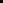 